Главным  редакторам  «Волжская Новь», «Мой поселок»Сайт администрации  Волжского района	Главам городских и сельских поселений(для размещения  на сайте  и СМИ)ИНФОРМАЦИЯ «Постановлением мирового судьи должностное лицо администрации Волжского района привлечено к административной ответственности  за нарушение порядка рассмотрения обращений граждан».	Должностным лицом  администрации Волжского района  нарушен срок  рассмотрения обращения.	В ходе проверки прокуратурой района установлено, что 04.05.2016 житель сельского поселения  обратился с письменным заявлением в администрацию муниципального района Волжский  об оказании ему единовременной материальной помощи в связи с подтоплением его участка и дома в период паводка.	Данное обращение было поручено для исполнения  специалисту 1 категории отдела выплат администрации района БуреевойИ.В. Однако исполнителем обращение в установленном законом порядке не  рассмотрено, ответ заявителю направлен с нарушенным сроком.	По выявленным нарушениям прокуратурой района  возбуждено  дело в отношении должностного лица – специалиста  1 категории администрации Волжского района  Буреевой И.В.  об административном правонарушении, предусмотренном ст.5.59 КоАП РФ (нарушение установленного законодательством Российской Федерации порядка рассмотрения обращений граждан).	Мировым судьей судебного участка № 133 Самарской области  Буреева И.В. привлечена к административной ответственности, ей назначено наказание в виде административного штрафа в сумме 5 000 рублей.Старший помощник прокурора района                              Л.А.Софронова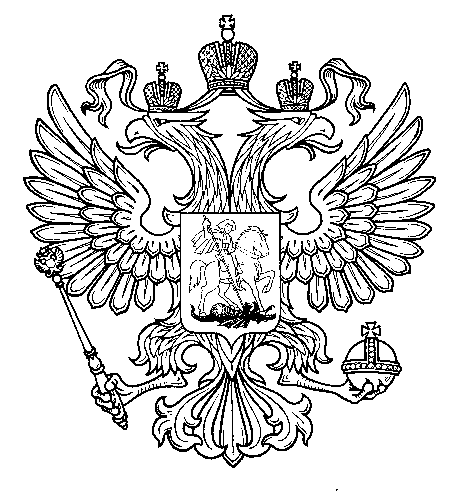 ПрокуратураРоссийской  ФедерацииПрокуратура Самарской областиП Р О К У Р А Т У Р АВолжского районаул. Мечникова, д. 54а, Самара, 4430308 (846) 339-74-25 (27)06.10.2016 № ________________________